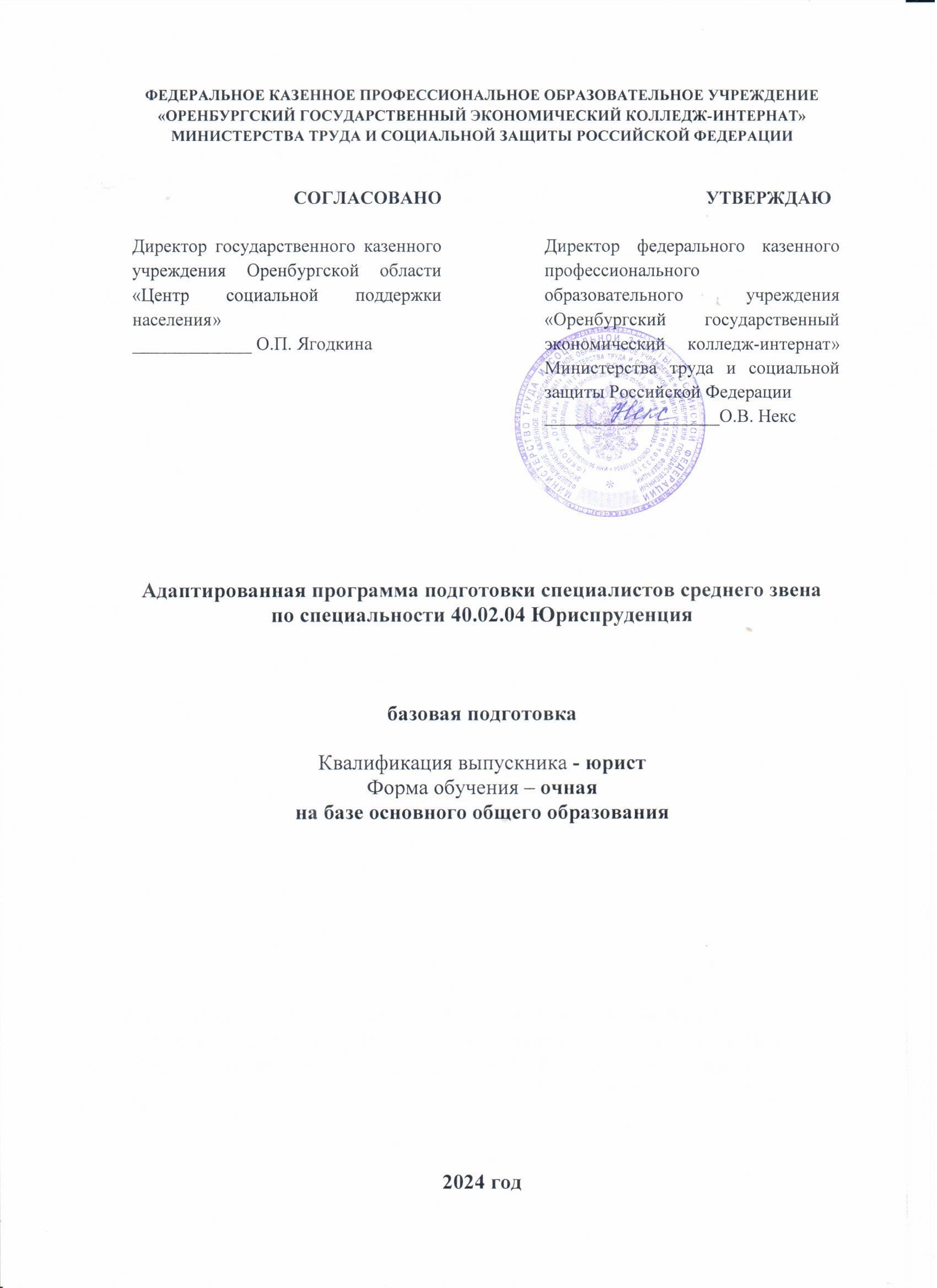 Адаптированная основная профессиональная образовательная программа составлена на основе требований федерального государственного образовательного стандарта среднего профессионального образования по специальности 40.02.04 Юриспруденция, утвержденного приказом Минпросвещения  России от 27.10.2023г. №798 и с учетом профессиональных стандартов «Специалист по организации назначения и выплаты пенсии» (утв. приказом Министерства труда и социальной защиты РФ от 28 октября 2015 г. № 785н),  «Специалист по организации и установлению выплат социального характера» (утв. приказом Министерства труда и социальной защиты РФ от 28 октября 2015 г. № 787н) Организация-разработчик: федеральное казенное профессиональное образовательное учреждение «Оренбургский государственный экономический колледж-интернат» Министерства труда и социальной защиты Российской Федерации       СодержаниеРаздел 1. Общие положенияРаздел 2. Общая характеристика образовательной программыРаздел 3. Характеристика профессиональной деятельности выпускникаРаздел 4. Планируемые результаты освоения образовательной программы4.1. Общие компетенции4.2. Профессиональные компетенции4.3. Личностные результатыРаздел 5. Структура адаптированной основной образовательной программы 5.1. Учебный план5.2. Календарный учебный график5.3. Рабочая программа воспитанияРаздел 6. Условия реализации адаптированной основной образовательной программы6.1. Требования к материально-техническому обеспечению образовательной программы6.2. Требования к учебно-методическому обеспечению образовательной программы.6.3. Требования к организации образовательного процесса.6.4. Требования к организации воспитания обучающихся. 6.5. Требования к кадровым условиям реализации образовательной программыРаздел 7. Формирование фондов оценочных средств для проведения государственной итоговой аттестации ПРИЛОЖЕНИЯПриложение 1. Учебный планПриложение 2. Календарный учебный графикПриложение 3. Рабочая программа воспитанияПриложение 4. Рабочие программы учебных предметов общеобразовательного учебного циклаПриложение 5. Рабочие программы дисциплин общего гуманитарного и социально-экономического учебного циклаПриложение 6. Рабочие программы учебных дисциплин математического и общего естественнонаучного учебного циклаПриложение 7. Рабочие программы учебных дисциплин адаптационного учебного циклаПриложение 8. Рабочие программы учебных дисциплин общепрофессионального учебного циклаПриложение 9. Рабочие программы профессиональных модулейПриложение 10. Рабочая программа учебной практикиПриложение 11. Рабочие программы производственной практикиПриложение 12. Рабочая программа производственной (преддипломной) практикиПриложение 13. Программа государственной итоговой аттестации Раздел 1. Общие положения1.1. Адаптированная основная профессиональная образовательная программа среднего профессионального образования (далее – АОПОП СПО) по специальности 40.02.04 Юриспруденция разработана на основе федерального государственного образовательного стандарта среднего профессионального образования по специальности 40.02.04 Юриспруденция, утвержденного приказом Министерства образования и науки РФ от 27 октября  2023 года № 798 (далее – ФГОС СПО).АОПОП обеспечивает достижение обучающимися результатов обучения, установленных указанными федеральным государственным образовательным и профессиональными  стандартами.АОПОП для обучающихся инвалидов и обучающихся с ограниченными возможностями здоровья ежегодно пересматривается, при необходимости обновляется в части содержания учебных планов, состава и содержания рабочих программ дисциплин, рабочих программ профессиональных модулей, программ учебной и производственной практик, контрольно-оценочных средств, методических материалов, обеспечивающих качество подготовки обучающихся и переутверждается.АОПОП направлена на создание специальных условий для её освоения обучающимися с особыми образовательными  потребностями.1.2. Нормативные основания для разработки АОПОП:Федеральный закон от 29.12.2012 г. № 273-ФЗ «Об образовании в Российской Федерации»;Приказ Министерства просвещения РФ от 27 октября 2023 года № 798 «Об утверждении федерального государственного образовательного стандарта среднего профессионального образования по специальности 40.02.04 Юриспруденция;Приказ Министерства просвещения РФ от 24 августа 2022г. №762 «Об утверждении Порядка организации и осуществления образовательной деятельности по образовательным программам среднего профессионального образования»;Федерального государственного образовательного стандарта среднего общего образования утвержденного приказом Министерства образования и науки РФ от 17 мая 2012 г. № 413 «Об утверждении федерального государственного образовательного стандарта среднего общего образования» (зарегистрированного в Минюсте РФ 7 июня 2012 г. Регистрационный № 24480) с изменениями и дополнениями; Приказа от 12 августа 2022 г. № 732 «О внесении изменений в федеральный государственный образовательный стандарт среднего общего образования, утвержденный приказом министерства образования и науки Российской Федерации от 17 мая 2012 г. № 413» (зарегистрированного в Минюсте России 12 сентября 2022 г. № 70034);Приказа Министерства Просвещения Российской Федерации от 23.11.2022 № 1014 «Об утверждении федеральной образовательной программы среднего общего образования» (далее – ФОП СОО);Федеральный закон от 24 ноября 1995 г. № 181-ФЗ "О социальной защите инвалидов в Российской Федерации";Приказ Минпросвещения России от 08 ноября 2021 г. №800 «Об утверждении Порядка проведения итоговой аттестации по образовательным программам среднего профессионального образования»;Приказ Минобрнауки России № 885, Минпросвещения России № 390 от 5 августа 2020 г. «О практической подготовке обучающихся»;Профессиональный стандарт «Специалист по организации назначения и выплаты пенсии» (утв. приказом Министерства труда и социальной защиты РФ от 28 октября 2015 г. № 785н);Профессиональный стандарт «Специалист по организации и установлению выплат социального характера» (утв. Приказом Министерства труда и социальной защиты РФ от 28 октября 2015 года № 787н);- Методические рекомендации по внедрению единых требований к наличию специалистов, обеспечивающих комплексное сопровождение образовательного процесса обучающихся с инвалидностью и ограниченными возможностями здоровья при получении среднего профессионального образования и профессионального обучения (Письмо Министерства просвещения РФ от 2 марта 2022г. №05-249)- Закон Оренбургской области от 06.09.2013 N 1698/506-V-ОЗ  "Об образовании в Оренбургской области" (принят постановлением Законодательного Собрания Оренбургской области от 21.08.2013 N 1698, с изменениями и дополнениями, ред. от 30.011.2023г.);- Устав федерального казенного профессионального образовательного учреждения «Оренбургский государственный экономический колледж-интернат» Министерства труда и социальной защиты Российской Федерации;локальные нормативные акты колледжа-интерната.Используемые определения и сокращения:Обучающийся с особыми образовательными потребностями - физическое лицо, имеющее недостатки в физическом и (или) психологическом развитии, подтвержденные психолого-медико-педагогической комиссией и препятствующие получению образования без создания специальных условий.Адаптированная образовательная программа среднего профессионального образования - программа подготовки квалифицированных рабочих, служащих или программа подготовки специалистов среднего звена, адаптированная для обучения лиц с особыми образовательными потребностями с учетом особенностей их психофизического развития, индивидуальных возможностей и при необходимости обеспечивающая коррекцию нарушений развития и социальную адаптацию указанных лиц.Адаптационная дисциплина - это элемент адаптированной образовательной программы среднего профессионального образования, направленный на индивидуальную коррекцию учебных и коммуникативных умений и способствующий социальной и профессиональной адаптации обучающихся с особыми образовательными потребностями.Индивидуальная программа реабилитации и абилитации  (ИПРА) инвалида - разработанный на основе решения Государственной службы медико-социальной экспертизы комплекс оптимальных для инвалида реабилитационных мероприятий, включающий в себя отдельные виды, формы, объемы, сроки и порядок реализации медицинских, профессиональных и других реабилитационных мер, направленных на восстановление, компенсацию нарушенных или утраченных функций организма, восстановление, компенсацию способностей инвалида к выполнению определенных видов деятельности.Индивидуальный учебный план - учебный план, обеспечивающий освоение образовательной программы на основе индивидуализации ее содержания с учетом особенностей и образовательных потребностей конкретного обучающегося.Специальные условия для получения образования - условия обучения, воспитания и развития обучающихся инвалидов и обучающихся с ограниченными возможностями здоровья, включающие в себя использование специальных образовательных программ и методов обучения и воспитания, специальных учебников, учебных пособий и дидактических материалов, специальных технических средств обучения коллективного и индивидуального пользования, предоставление услуг ассистента (помощника), оказывающего обучающимся необходимую техническую помощь, проведение групповых и индивидуальных коррекционных занятий, обеспечение доступа в здания организаций, осуществляющих образовательную деятельность, и другие условия, без которых невозможно или затруднено освоение образовательных программ обучающимися с особыми образовательными потребностями.АОПОП СПО - АППССЗ – адаптированная основная профессиональная образовательная программа среднего профессионального образования - адаптированная  программа подготовки специалистов среднего звенаФГОС СПО – Федеральный государственный образовательный стандарт среднего профессионального образованияПС – профессиональный стандартООД – общеобразовательная  дисциплинаЭК – элективный курсФК – факультативный курс   ПМ – профессиональный модульМДК – междисциплинарный курсПК – профессиональная компетенцияОК – общая компетенцияУП – учебная практикаПП – производственная практикаГИА – государственная итоговая аттестацияАУД – адаптационная учебная дисциплинаКолледж-интернат - федеральное казенное профессиональное образовательное учреждение «Оренбургский государственный экономический колледж-интернат» Министерства труда и социальной защиты Российской ФедерацииРаздел 2. Общая характеристика образовательной программы В результате освоения АППССЗ по специальности 40.02.04 Юриспруденция  обучающимся будет присвоена квалификация «Юрист».Форма обучения: очная.Нормативный срок освоения  АППССЗ базовой подготовки на базе основного общего образования – 2 года 10 месяцев. Образовательная программа СПО реализуется на государственном языке Российской Федерации.На освоение программы подготовки специалистов среднего звена предусмотрено следующее количество часов:При получении среднего профессионального образования в соответствии с индивидуальным учебным планом сроки получения образования могут быть изменены с учетом особенностей и образовательных потребностей конкретного обучающегося.Раздел 3. Характеристика профессиональной деятельности выпускникаОбласть профессиональной деятельности выпускников: 09 Юриспруденция.Выпускники могут осуществлять профессиональную деятельность в других областях профессиональной деятельности и (или) сферах профессиональной деятельности при условии соответствия уровня их образования и полученных компетенций требованиям к квалификации работника.По окончании обучения выпускники инвалиды и выпускники с ограниченными возможностями здоровья должны быть готовыми к выполнению всех обозначенных в ФГОС СПО видов деятельности:- правоприменительная деятельность;- правоохранительная деятельность;- обеспечение реализации прав граждан в сфере пенсионного обеспечения и социальной защитыРаздел 4. Планируемые результаты освоения адаптированной основной профессиональной образовательной программы4.1. Общие компетенцииВ соответствии с ФГОС СПО выпускник, освоивший образовательную программу по специальности 40.02.04 Юриспруденция, должен обладать следующими общими компетенциями:ОК 01. Выбирать способы решения задач профессиональной деятельности применительно к различным контекстам;ОК 02. Использовать современные средства поиска, анализа и интерпретации информации и информационные технологии для выполнения задач профессиональной деятельности;ОК 03. Планировать и реализовывать собственное профессиональное и личностное развитие, предпринимательскую деятельность в профессиональной сфере, использовать знания по правовой и финансовой грамотности в различных жизненных ситуациях;ОК 04. Эффективно взаимодействовать и работать в коллективе и команде;ОК 05. Осуществлять устную и письменную коммуникацию на государственном языке Российской Федерации с учетом особенностей социального и культурного контекста;ОК 06. Проявлять гражданско-патриотическую позицию, демонстрировать осознанное поведение на основе традиционных общечеловеческих ценностей, в том числе с учетом гармонизации межнациональных и межрелигиозных отношений, применять стандарты антикоррупционного поведения;ОК 07. Содействовать сохранению окружающей среды, ресурсосбережению, применять знания об изменении климата, принципы бережливого производства, эффективно действовать в чрезвычайных ситуациях;ОК 08. Использовать средства физической культуры для сохранения и укрепления здоровья в процессе профессиональной деятельности и поддержания необходимого уровня физической подготовленности;ОК 09. Пользоваться профессиональной документацией на государственном и иностранном языках4.2. Профессиональные компетенцииЮрист должен обладать профессиональными компетенциями, соответствующими видам деятельности4.3. Личностные результатыРаздел 5. Структура адаптированной основной профессиональной образовательной программы Содержание и организация образовательного процесса при реализации АППССЗ регламентируется учебным планом, календарным учебным графиком, рабочими программами дисциплин (модулей) оценочными и методическими материалами, программой ГИА, а также иными компонентами, обеспечивающими воспитание и обучение обучающихся.Объем времени на освоение образовательной программы представлен в таблицеРабочие программы учебных предметов, дисциплин и профессиональных модулей разработаны на основе ФГОС СПО и ФГОС СОО и рассмотрены на предметно-цикловых комиссиях.Перечень учебных предметов, дисциплин и профессиональных модулей:5.1. Учебный планУчебный план АППССЗ по специальности 40.02.04 Юриспруденция представлен в приложении 1.5.2. Календарный учебный графикВ календарном учебном графике указывается последовательность реализации АППССЗ по специальности 40.02.04 Юриспруденция, включая теоретическое обучение, практики, промежуточную и государственную итоговую аттестации, каникулыКалендарный учебный  график представлен в приложении 2. 5.3. Рабочая программа воспитанияРабочая программа воспитания представлена в приложении 3.Раздел 6. Условия реализации адаптированной основной образовательной программы6.1. Требования к материально-техническому обеспечению образовательной программыСпециальные помещения представляют собой учебные аудитории для проведения занятий всех видов, предусмотренных образовательной программой, в том числе групповых и индивидуальных консультаций, текущего контроля и промежуточной аттестации, а также помещения для самостоятельной работы, лаборатории, оснащенные оборудованием, техническими средствами обучения и материаламиПеречень специальных помещений:Реализация образовательной программы предполагает обязательную учебную и производственную практику.Учебная практика реализуется в учебной лаборатории «Информационных технологий в профессиональной деятельности» с использованием оборудования, инструментов, расходных материалов, обеспечивающих выполнение всех видов работ, определенных содержанием программ профессиональных модулей.Производственная практика реализуется в комплексных центрах социальной защиты и их структурных подразделениях. Оборудование организаций и технологическое оснащение рабочих мест производственной практики соответствует содержанию профессиональной деятельности и дает возможность обучающемуся овладеть профессиональными компетенциями по всем видам деятельности, предусмотренными программой, с использованием современных технологий, материалов и оборудования.6.2. Требования к учебно-методическому обеспечению образовательной программы.Колледж-интернат обеспечен необходимым комплектом лицензионного и свободно распространяемого программного обеспечения.Обеспечивается доступ каждого обучающегося к базам данных и библиотечным фондам, формируемым по полному перечню дисциплин (модулей) АППССЗ. Во время самостоятельной подготовки обучающиеся обеспечены доступом к сети Интернет. Библиотечный фонд укомплектован печатными изданиями из расчета не менее 0,25 экземпляра каждого из изданий, указанных в рабочих программах дисциплин (модулей), практик, на одного обучающегося из числа лиц, одновременно осваивающих соответствующую дисциплину (модуль), проходящих соответствующую практику.В случае наличия электронной информационно-образовательной среды допускается замена печатного библиотечного фонда предоставлением права одновременного доступа не менее 25% обучающихся к электронно-библиотечной системе (электронной библиотеке).Печатные и (или) электронные образовательные ресурсы адаптированы к особым образовательным потребностям обучающихся. 6.3. Требования к организации образовательного процессаТребования к организации пространства. Организация пространства  колледжа обеспечивает: Для обучающихся с нарушением ОДА:обеспечиваются и совершенствуются материально-технические условия беспрепятственного доступа в учебные помещения, столовую, туалетные, другие помещения, условия их пребывания в указанных помещениях (наличие пандусов, поручней, расширенных дверных проемов и др.); в учебных кабинетах оборудуются  специальные места – первые 2 стола в ряду у дверного проема. Для обучающихся с нарушением зрения и с соматическими нарушениями безопасность предметно-пространственной среды предполагает: безопасное предметное наполнение помещений колледжа-интерната (свободные проходы к партам, входным дверям, отсутствие выступающих углов и т. п.);оборудование специальными приспособлениями помещений колледжа-интерната в соответствии с особыми образовательными потребностями слабовидящих обучающихся (зрительные ориентиры, контрастно выделенные первые и последние ступеньки лестничных пролетов и т.п.); парты и столы обучающихся, страдающих светобоязнью, размещаются таким образом, чтобы не было прямого, раздражающего попадания света в глаза обучающихся;обеспечение свободного доступа естественного света в учебные и другие помещения, использование жалюзи, позволяющих регулировать световой поток; обеспечение в аудиториях, равномерного, рассеивающегося по всей поверхности рабочей зоны освещения; оперативное устранение факторов, негативно влияющих на состояние зрительных функций слабовидящих (недостаточность уровня освещенности рабочей поверхности, наличие бликов и др.).Для обучающихся с нарушением слуха организация пространства  обеспечивается:наличием текстовой информации, представленной в виде печатных таблиц на стендах или электронных носителях, предупреждающей об опасностях, изменениях в режиме обучения и обозначающей названия кабинетов; дублированием звуковой справочной информации о расписании учебных занятий визуальной (установка мониторов с возможностью трансляции субтитров); обеспечением надлежащими звуковыми средствами воспроизведения информации. Для обучающихся с расстройствами аутистического спектра безопасность предметно-пространственной среды предполагает:обеспечение специальными приспособлениями помещений колледжа-интерната в соответствии с особыми образовательными потребностями данной категории («визуальные подсказки»: стрелки-указатели, планы, плакаты, информационные таблички, бейджи, цвета и шрифты которых, не должны быть вычурными или блестящими);наличие «тихой» комнаты: места, где обучающиеся с РАС могут побыть в тишине, снизить сенсорную перегрузку и провести саморегуляцию.
Комната должна быть изолирована от посторонних шумов  и затемнена;парты и столы обучающихся, размещаются таким образом, чтобы не было прямого, раздражающего попадания света в глаза обучающихся;безопасное предметное наполнение помещений колледжа-интерната (свободные проходы к партам, входным дверям, отсутствие выступающих углов и т. п.);оперативное устранение факторов, негативно влияющих на состояние обучающихся с РАС (шумы, громкая речь, резкие звуки, которые  вызывают сенсорную перегрузку и др.).Для обучающихся с нарушением интеллектуального развития организация пространства  обеспечивается:наличием доступной текстовой информации, представленной в виде печатных таблиц на стендах или электронных носителях, предупреждающей об опасностях, изменениях в режиме обучения и обозначающей названия кабинетов; дублированием звуковой справочной информации о расписании учебных занятий визуальной (установка мониторов с возможностью трансляции субтитров); безопасное предметное наполнение помещений колледжа-интерната (свободные проходы к партам, входным дверям, отсутствие выступающих углов и т. п.);оперативное устранение факторов, негативно влияющих на состояние обучающихся данной нозологической группы.Требования к временному режиму обучения. Временной режим обучения (учебный год, учебная неделя, день) устанавливается в соответствии с законодательно закрепленными нормативами (ФЗ «Об образовании в Российской Федерации», СанПиН, приказы Министерства образования и науки РФ и др.), локальными актами колледжа. «Физкультурная минутка» проводится по мере необходимости:для обучающихся с нарушением опорно-двигательного аппарата, слуха,  а также с соматическими нарушениями «физкультурная минутка» направлена на снятие общего мышечного напряжения (в соответствии с действующим СанПиНом);для обучающихся с нарушением зрения «физкультурная минутка» направлена на снятие общего мышечного напряжения (в соответствии с действующим СанПиНом), а также в физкультминутку включаются упражнения, способствующие снятию зрительного напряжения и предупреждению зрительного утомления. Упражнения проводятся с учетом состояния зрения обучающихся (клинических форм зрительного заболевания, имеющихся противопоказаний, этапов лечения);при различных видах учебной деятельности продолжительность непрерывной зрительной нагрузки не должна превышать 15 минут;для обучающихся с остаточным зрением для усвоения учебной информации по рельефной системе Брайля должны чередовать не менее 2-х раз за занятие тактильное восприятие информации, с непрерывной зрительной работой по 5-10 минут.Для обучающихся с расстройствами аутистического спектра:необходима четкая временная организация среды учебной группы, структуры занятия, упорядоченность процесса обучения и жизни обучающегося в колледже-интернате в целом;обязателен учет специфики и времени усвоения информации при организации и подаче учебного материала; «физкультурная минутка» направлена на снятие общего мышечного напряжения (в соответствии с действующим СанПиНом), а также в физкультминутку включаются упражнения, способствующие снятию сенсорной перегрузки и предупреждению общего утомления. Упражнения проводятся с учетом состояния здоровья обучающихся (клинических форм РАС, имеющихся противопоказаний и др.)Для обучающихся с нарушением интеллектуального развития «физкультурная минутка» направлена на снятие общего мышечного напряжения (в соответствии с действующим СанПиНом) и предупреждение общего утомления. Также обязателен учет специфики и времени усвоения информации при организации и подаче учебного материала.Требования к техническим средствам комфортного доступа обучающихся к образованию. В целях комфортного доступа к образованию:обучающимися с нарушением опорно-двигательного аппарата, а также с соматическими нарушениями может использоваться персональный ноутбук для приема-передачи учебной информации в доступных формах;предусмотрена возможность обучения с использованием инструментария, представленного в печатной форме, в форме электронного документа;при наличии запросов обучающихся или по рекомендации педагога-психолога для представления учебного материала создаются контекстные индивидуально ориентированные мультимедийные презентации. обучающимися с нарушением зрения может использоваться персональный компьютер или ноутбук, оснащенный необходимым программным обеспечением, адаптированный (с учетом особых образовательных потребностей слабовидящих обучающихся) официальный сайт колледжа, интерактивные доски, проекционный экран. При использовании интерактивной доски и проекционного экрана обеспечивается равномерное их освещение и отсутствие световых пятен повышенной яркости. для  обучающихся с нарушением слуха организуется синхронное сопровождение сурдопереводом либо последовательный перевод, а также организуется правильная освещенность лица говорящего и фона за ним, используется современная электроакустическая, в том числе звукоусиливающая аппаратура, а также аппаратура, позволяющая лучше видеть происходящее на расстоянии (проецирование на большой экран).Обучающиеся с расстройствами аутистического спектра:могут пользоваться альтернативными средствами коммуникации: карточки, печать на планшете, программы, позволяющие озвучить напечатанное, жестовый язык;могут использовать  цветные коммуникационные бейджи, которые способствуют улучшению социальной обстановки и служат для сообщения  окружающим о коммуникационных предпочтениях;могут использовать персональный ноутбук или компьютер для приема-передачи учебной информации в доступных формах;должна быть предусмотрена возможность обучения с использованием инструментария, представленного в печатной форме, в форме электронного документа.Обучающимися с нарушением интеллектуального развития - могут использоваться персональные планшеты, ноутбуки, компьютеры для приема-передачи учебной информации в доступных формах;должна быть предусмотрена возможность обучения с использованием инструментария, представленного в печатной форме, в форме электронного документа;при наличии запросов обучающихся или по рекомендации педагога-психолога для представления учебного материала создаются контекстные индивидуально ориентированные мультимедийные презентации. Требования к учебникам, учебным принадлежностям, дидактическим материалам и наглядным пособиям. Для  обучающихся с нарушением зрения – учебники, созданные на основе учебников для обучающихся, не имеющих ограничений по возможностям здоровья, но отвечающие особым образовательным потребностям слабовидящих и имеющие учебно-методический аппарат, адаптированный под зрительные возможности обучающихся; индивидуальные дидактические материалы и наглядные пособия, выполненные с учетом типологических и индивидуальных зрительных возможностей обучающихся. Для обучающихся с соматическими нарушениями и нарушением слуха - индивидуальные дидактические материалы и наглядные пособия, выполненные с учетом особенностей психофизического развития обучающегося с нарушением слуха, состояния моторики, зрения, наличия других дополнительных нарушений. При наличии запросов обучающихся с нарушением слуха  для представления учебного материала создаются контекстные индивидуально ориентированные мультимедийные презентации.Для адаптации восприятия обучающимися с нарушенным слухом, справочного, учебного, просветительского материала обеспечиваются следующие условия:звуковая справочная информация о расписании учебных занятий дублируется визуальной информацией на сайте колледжа, на доске объявлений;для лучшей ориентации в аудитории, применяются сигналы, оповещающие о начале и конце занятия (например, слово «звонок» пишется на доске);внимание слабослышащего обучающегося привлекается педагогом жестом (на плечо кладется рука, осуществляется нерезкое похлопывание);разговаривая с обучающимся, педагог смотрит на него, говорит ясно короткими предложениями, обеспечивая возможность чтения по губам;педагог не повышает резко голос, повторяет сказанное по просьбе обучающегося, использует жесты;перед тем как давать объяснение новых профессиональных терминов, педагог проводит словарную работу, разбирая смысловое значение каждого слова с обязательной личностно ориентированной обратной связью с обучающимися;ведется запись сложной для восприятия информации, включающей в себя номер, правило, инструкцию, формулу, сложный термин, адрес и т.п.Для обучающихся с расстройствами аутистического спектра предпочтительны учебники, созданные на основе учебников для обучающихся, не имеющих ограничений по возможностям здоровья, но отвечающие особым образовательным потребностям и имеющие адаптированный учебно-методический аппарат;для лучшей ориентации в аудитории, применяются негромкие сигналы, оповещающие о начале и конце занятия;внимание обучающегося с РАС привлекается педагогом жестами и негромкими, четкими  фразами;использование различного рода памяток, буклетов и иных вариантов  напоминания, запоминания  и информирования;разговаривая с обучающимся, педагог смотрит на него, негромко и спокойно говорит короткими предложениями, обеспечивая возможность чтения по губам;педагог не повышает резко голос, повторяет сказанное по просьбе обучающегося, использует жесты;обязательная организация перерывов между частями занятия для спокойного переключения между задачами и саморегуляции;максимальное снижение яркого освещения и фонового шума, громкой речи, резких звуков, которые могут сильно раздражать обучающегося  с аутизмом и вызвать сенсорную перегрузку.Компенсация затруднений речевого и интеллектуального развития обучающихся  с нарушением интеллектуального развития проводится за счет:фиксации педагогов на собственной речи и правильной артикуляции;использования схем, диаграмм, рисунков, компьютерных презентаций с гиперссылками, комментирующими отдельные компоненты изображения;обеспечения возможности для обучающегося получить очную или заочную адресную консультацию по электронной почте (мессенджеру, социальной сети) по мере необходимости.6.4. Требования к организации воспитания обучающихся. Условия организации воспитания определяются колледжем-интернатом.Выбор форм организации воспитательной работы основывается на анализе эффективности и практическом опыте.Для реализации Программы определены следующие формы воспитательной работы с обучающимися:– информационно-просветительские занятия (лекции, встречи, совещания, собрания и т.д.)– массовые и социокультурные мероприятия;– спортивно-массовые и оздоровительные мероприятия;–деятельность творческих объединений, студенческих организаций;– психолого-педагогические тренинги и индивидуальные консультации;– научно-практические мероприятия (конференции, форумы, олимпиады, чемпионаты и др);– профориентационные мероприятия (конкурсы, фестивали, мастер-классы, квесты, экскурсии и др.);– опросы, анкетирование, социологические исследования среди обучающихся.6.5. Требования к кадровым условиям реализации образовательной программыСовместно с администрацией колледжа-интерната условия для профессионального обучения инвалидов и лиц с ОВЗ создают педагог-психолог, сурдопереводчик, тьютор, социальные педагоги, заведующий методическим кабинетом, преподаватели колледжа и другие члены трудового коллектива, осуществляющие подготовку инвалидов и лиц с ограниченными возможностями здоровья, выполняющие воспитательные функции и участвующие в организации, проведении и методическом обеспечении образовательного процесса. Медицинский работник совместно с администрацией и педагогами колледжа-интерната отвечают за охрану здоровья обучающихся инвалидов и лиц с ОВЗ и укрепление их психофизического состояния.Педагогические работники, участвующие в реализации адаптированной образовательной программы, ознакомлены с психофизическими особенностями обучающихся инвалидов и обучающихся с ограниченными возможностями здоровья и учитывают их при организации образовательного процесса, владеют педагогическими технологиями инклюзивного обучения и методами их использования в работе с инклюзивными группами обучающихся. Для них предусмотрено обязательное прохождение профессиональной переподготовки или повышение квалификации в области технологий инклюзивного образования, специальной педагогики или специальной психологии один раз в три года.Для оказания помощи в освоении учебного материала, объяснения и подкрепления содержания модулей, для дополнительных индивидуальных консультаций и занятий с обучающимися инвалидами и обучающимися с ограниченными возможностями здоровья привлекаются хорошо успевающие обучающиеся.Согласно актуальным нормативным документам уделяется внимание индивидуальной работе специалистов сопровождения и преподавателей с обучающимися инвалидами и обучающимися с ограниченными возможностями здоровья в таких формах взаимодействия, как: аргументативно-ориентированное разъяснение, контекстно углубленное изучение учебного материала, индивидуальная социокультурная работа. Эти формы работы способствуют установлению неформального личностно значимого контакта между преподавателем и обучающимся инвалидом или обучающимся с ограниченными возможностями здоровья, образованию межпоколенных микросоциумов.Раздел 7. Формирование фондов оценочных средств для проведения государственной итоговой аттестации Государственная итоговая аттестация (далее – ГИА) выпускников, завершающих обучение по специальности СПО, является обязательной и осуществляется после освоения образовательной программы в полном объеме. В ходе ГИА оценивается степень соответствия сформированных компетенций выпускников требованиям ФГОС.ГИА проводится в соответствии с требованиями Приказа Минпросвещения России от 08 ноября 2021 г. №800 «Об утверждении  Порядка проведения государственной итоговой аттестации по образовательным программам среднего профессионального образования» и Программой государственной итоговой аттестации (Приложение 13).Необходимым условием допуска к ГИА является отсутствие  академической задолженности и выполнение в полном объеме учебного плана или индивидуального учебного плана по осваиваемой образовательной программе среднего профессионального образования, представление документов, подтверждающих освоение обучающимся компетенций при изучении теоретического материала и прохождении практики по каждому из основных видов профессиональной деятельности.ГИА проводится в форме демонстрационного экзамена и защиты дипломного проекта (работы). Требования к содержанию, объему и структуре дипломного проекта (работы)  установлены программой ГИА.Государственная итоговая аттестация осуществляется с учетом особенностей психофизического развития обучающихся.Выпускники-инвалиды и выпускники с ограниченными возможностями здоровья или родители (несовершеннолетних выпускников-инвалидов и выпускников с ограниченными возможностями здоровья) не позднее чем за 3 месяца до начала государственной итоговой аттестации подают письменное заявление о необходимости создания для них специальных условий при проведении государственной итоговой аттестации. В специальные условия могут входить: увеличение времени для подготовки ответа, присутствие ассистента, оказывающего необходимую техническую помощь, выбор формы предоставления инструкции по порядку проведения государственной итоговой аттестации, формы предоставления заданий и ответов (устно, письменно на бумаге, письменно на компьютере, использование специальных технических средств, предоставление перерыва для приема пищи, лекарств и др.ТрудоемкостьЧисло недельКоличество часовТеоретическая нагрузка983528Учебная практика4144Производственная практика (по профилю специальности)6216Производственная практика (преддипломная)4144Промежуточная аттестация5180Государственная итоговая аттестация6216Каникулы24Итого1474428Вид деятельностиПрофессиональные компетенции, соответствующие видам деятельностиправоприменительная деятельностьПК 1.1. Осуществлять профессиональное толкование норм права.ПК 1.2. Применять нормы права для решения задач в профессиональной деятельности.ПК 1.3. Владеть навыками подготовки юридических документов, в том числе с использованием информационных технологий.правоохранительная деятельность ПК 2.1. Осуществлять контроль соблюдения законодательства Российской Федерации субъектами права.ПК 2.2. Систематизировать нормативные правовые акты и обобщать правоприменительную практику по вопросам расследования и предупреждения преступлений и иных правонарушений.ПК 2.3. Осуществлять оценку противоправного поведения и определять подведомственность рассмотрения дел.обеспечение реализации прав граждан в сфере пенсионного обеспечения и социальной защитыПК 3.1. Информировать на приеме и консультировании субъектов права по вопросам социального обеспечения и социальной защиты.ПК 3.2. Осуществлять формирование и рассмотрение пакета документов для установления и выплаты пенсий и иных социальных выплат и предоставления услуг государственного социального обеспечения, включая выдачу документов по указанным выплатам и услугам.ПК 3.3. Осуществлять подготовку проектов решений об установлении (отказе в установлении) пенсий и иных социальных выплат и предоставлении услуг государственного социального обеспечения, используя информационно-коммуникационные технологии.ПК 3.4. Осуществлять формирование и ведение баз данных об обращениях в территориальный орган Фонда пенсионного и социального страхования Российской Федерации, в организацию социальной защиты населения получателей пенсий и иных социальных выплат и о предоставлении услуг государственного социального обеспечения.Личностные результаты реализации программы воспитания (дескрипторы)Код личностных результатов 
реализации 
программы 
воспитанияОсознающий себя гражданином и защитником великой страныЛР 1Проявляющий активную гражданскую позицию, демонстрирующий приверженность принципам честности, порядочности, открытости, экономически активный и участвующий в студенческом и территориальном самоуправлении, в том числе на условиях добровольчества, продуктивно взаимодействующий и участвующий в деятельности общественных организацийЛР 2Соблюдающий нормы правопорядка, следующий идеалам гражданского общества, обеспечения безопасности, прав и свобод граждан России. Лояльный к установкам и проявлениям представителей субкультур, отличающий их от групп с деструктивным и девиантным поведением. Демонстрирующий неприятие и предупреждающий социально опасное поведение окружающихЛР 3Проявляющий и демонстрирующий уважение к людям труда, осознающий ценность собственного труда. Стремящийся к формированию в сетевой среде личностно и профессионального конструктивного «цифрового следа»ЛР 4Демонстрирующий приверженность к родной культуре, исторической памяти на основе любви к Родине, родному народу, малой родине, принятию традиционных ценностей многонационального народа РоссииЛР 5Проявляющий уважение к людям старшего поколения и готовность к участию в социальной поддержке и волонтерских движенияхЛР 6Осознающий приоритетную ценность личности человека; уважающий собственную и чужую уникальность в различных ситуациях, во всех формах и видах деятельности.ЛР 7Проявляющий и демонстрирующий уважение к представителям различных этнокультурных, социальных, конфессиональных и иных групп. Сопричастный к сохранению, преумножению и трансляции культурных традиций и ценностей многонационального российского государстваЛР 8Соблюдающий и пропагандирующий правила здорового и безопасного образа жизни, спорта; предупреждающий либо преодолевающий зависимости от алкоголя, табака, психоактивных веществ, азартных игр и т.д. Сохраняющий психологическую устойчивость в ситуативно сложных или стремительно меняющихся ситуацияхЛР 9Заботящийся о защите окружающей среды, собственной и чужой безопасности, в том числе цифровойЛР 10Проявляющий уважение к эстетическим ценностям, обладающий основами эстетической культурыЛР 11Принимающий семейные ценности, готовый к созданию семьи и воспитанию детей; демонстрирующий неприятие насилия в семье, ухода от родительской ответственности, отказа от отношений со своими детьми и их финансового содержанияЛР 12Личностные результатыреализации программы воспитания,
 определенные отраслевыми требованиями к деловым качествам личностиЛичностные результатыреализации программы воспитания,
 определенные отраслевыми требованиями к деловым качествам личностиСоблюдающий в своей профессиональной деятельности этические принципы: честности, независимости, профессионального скептицизма, противодействия коррупции и экстремизму, обладающий системным мышлением и умением принимать решение в условиях риска и неопределенностиЛР 13Готовый соответствовать ожиданиям работодателей: проектно- мыслящий, эффективно взаимодействующий с членами команды и сотрудничающий с другими людьми, осознанно выполняющий профессиональные требования, ответственный, пунктуальный, дисциплинированный, трудолюбивый, критически мыслящий, нацеленный на достижение поставленных целей; демонстрирующий профессиональную жизнестойкостьЛР 14Открытый к текущим и перспективным изменениям в мире труда и профессийЛР 15Личностные результатыреализации программы воспитания,
 определенные ключевыми работодателями (при наличии)Личностные результатыреализации программы воспитания,
 определенные ключевыми работодателями (при наличии)Выполняющий трудовые функции в сфере экономики и управления: эффективно взаимодействующий с членами команды и сотрудничающий с другими людьми, осознанно выполняющий  профессиональные требования, ответственный, пунктуальный, дисциплинированный, трудолюбивый, критически мыслящий, нацеленный на достижение поставленных целей; демонстрирующий профессиональную жизнестойкостьЛР16Личностные результатыреализации программы воспитания,
 определенные субъектами образовательного процесса (при наличии)Личностные результатыреализации программы воспитания,
 определенные субъектами образовательного процесса (при наличии)Готовый к выполнению профессиональной деятельности в нестандартной (внештатной) ситуации. Проявляющий упорство и настойчивость в достижении цели, прикладывающий максимум усилий для её достижения, в том числе при столкновении с трудностями. Конкурентоспособный и готовый реализовать свой потенциал в условиях современного общества в деятельности по избранному профильному направлениюЛР17Способный к цифровой среде использовать различные цифровые средства, позволяющие во взаимодействии с другими людьми достигать поставленных целейЛР18Личностные результатыреализации программы воспитания с учетом нозологии (для лиц с нарушением слуха – ЛРг)Личностные результатыреализации программы воспитания с учетом нозологии (для лиц с нарушением слуха – ЛРг)Способный к социальной адаптации и интеграции в обществе, в том числе при реализации возможностей коммуникации на основе словесной речи (включая устную коммуникацию), а также, при желании, коммуникации на основе жестовой речи с лицами, имеющими нарушения слухаЛРг 1Личностные результатыреализации программы воспитания  с учетом нозологии (для лиц с соматическими заболеваниями – ЛРс)Личностные результатыреализации программы воспитания  с учетом нозологии (для лиц с соматическими заболеваниями – ЛРс)Способный к социальной адаптации и интеграции в обществеЛРс 1Личностные результаты реализации программы воспитания  с учетом нозологии (для лиц с нарушением зрения – ЛРз)Личностные результаты реализации программы воспитания  с учетом нозологии (для лиц с нарушением зрения – ЛРз)Владеющий навыками пространственной и социально-бытовой ориентировки; умеющий самостоятельно и безопасно передвигаться в знакомом и незнакомом пространстве с использованием специального оборудованияЛРз1Способен к осмыслению и дифференциации картины мира, ее временно-пространственной организацииЛРз2Способен к осмыслению социального окружения, своего места в нем, принятию соответствующих возрасту ценностей и социальных ролейЛРз3Личностные результатыреализации программы воспитания  с учетом нозологии(для лиц с нарушением опорно-двигательного аппарата – ЛРопда)Личностные результатыреализации программы воспитания  с учетом нозологии(для лиц с нарушением опорно-двигательного аппарата – ЛРопда)Владеющий навыками пространственной и социально-бытовой ориентировки; умеющий самостоятельно и безопасно передвигаться в знакомом и незнакомом пространстве с использованием специального оборудованияЛРопда 1Способен к осмыслению и дифференциации картины мира, ее временно-пространственной организацииЛРопда 2Способен к осмыслению социального окружения, своего места в нем, принятию соответствующих возрасту ценностей и социальных ролейЛРопда 3Личностные результатыреализации программы воспитания  с учетом нозологии (для лиц с нарушением интеллектуального развития и расстройством аутистического спектра– ЛРм)Личностные результатыреализации программы воспитания  с учетом нозологии (для лиц с нарушением интеллектуального развития и расстройством аутистического спектра– ЛРм)Способный к эмоциональному и коммуникативному взаимодействию  с окружающими  ЛРм1Способный на расширение контактов с обычно развивающимися сверстниками ЛРм2№ п/пНаименование разделовОбязательная частьВариативная частьВсего1.Общеобразовательный цикл1476014762.Социально-гуманитарный цикл456985543.Адаптационный цикл080804. Общепрофессиональный цикл416504665.Профессиональный цикл103660016366.Государственная итоговая аттестация21602167.Итого36008284428Код УД, ПМ, МДКНаименование дисциплины, МДКОбщеобразовательный учебный циклОбщеобразовательный учебный циклООД.01Русский  языкООД.02ИсторияООД.03ГеографияООД.04Иностранный языкООД.05МатематикаООД.06Физическая культура ООД.07Основы безопасности жизнедеятельностиООД.08ФизикаООД.09ХимияООД.10БиологияООД.11ЛитератураООД.12ОбществознаниеООД.13ИнформатикаЭК.00Элективные курсыЭК. 01Проектная деятельность (Индивидуальный проект)СГ.00Социально-гуманитарный циклСГ.01История РоссииСГ.02Иностранный язык в профессиональной деятельностиСГ.03Безопасность жизнедеятельностиСГ.04Физическая культураСГ.05Основы финансовой грамотностиСГ.06Основы бережливого производстваСГ.07Основы философииСГ.08Психология общения и конфликтологияАУД.00Адаптационный учебный циклАУД.01Психология личности и профессиональное самоопределениеАУД.02Основы интеллектуального трудаОП.00Общепрофессиональный циклОП.01Теория государства и праваОП.02Конституционное правоОП.03Административное правоОП.04Гражданское правоОП.05Информационные технологии в юридической деятельностиОП.06Документационное обеспечение управленияОП.07Семейное правоПрофессиональный циклПрофессиональный циклПМ.01Правоприменительная деятельностьМДК 01.01Административный процессМДК 01.02Трудовое правоМДК 01.03Гражданский процессУП.01Учебная практикаПП.01Производственная практика ПМ.02Правоохранительная деятельность МДК 02.01Судоустройство и правоохранительные органыМДК 02.02 Уголовный процессМДК 02.03Уголовное правоУП.02Учебная практикаПП.02Производственная практика ПМ.03Обеспечение реализации прав граждан в сфере пенсионного обеспечения социальной защитыМДК 03.01Право социального обеспеченияМДК 03.02Правовые основы социальной работы с отдельными категориями гражданМДК 03.03Психология социально-правовой деятельностиУП.03Учебная практикаПП.03Производственная практика ПДП Производственная практика (преддипломная) ПДП Производственная практика (преддипломная) ПА Промежуточная аттестацияПА Промежуточная аттестацияГИА Государственная итоговая аттестацияГИА Государственная итоговая аттестацияНаименования кабинета мастерской, лаборатории и т.д.(согласно ФГОС)Материально-техническое оснащение помещений в колледже-интернатеКабинетыКабинетыКабинет истории(Компьютер, мультимедийная установка, многофункциональное устройство: принтер, сканер, копир, 15 - столов, 27 - стульев, стенды.)(карты – 2 шт, атласы – 20 шт., учебники)Кабинет основ философии(Компьютер, мультимедийная установка, многофункциональное устройство: принтер, сканер, копир, 15 - столов, 27 - стульев, стенды, учебники.)Кабинет иностранного языка(Компьютер, мультимедийная установка, многофункциональное устройство: принтер, сканер, копир, 14 - столов, 24 - стула, стенды.)Лингафонный кабинет (Компьютер, многофункциональное устройство: принтер, сканер, копир, 14 - столов, 18 - стульев, стенды.)Кабинет теории государства и права(Компьютер, мультимедийная установка, многофункциональное устройство: принтер, сканер, копир.,12 - столов, 20- стульев)Кабинет конституционного и административного права(Компьютер, мультимедийная установка, многофункциональное устройство: принтер, сканер, копир., 10- столов, 19- стульев, стенд)Кабинет трудового права(Компьютер, мультимедийная установка, многофункциональное устройство: принтер, сканер, копир., 10- столов, 19- стульев, стенд)Кабинет гражданского, семейного права и гражданского процесса(Компьютер, мультимедийная установка, многофункциональное устройство: принтер, сканер, копир., 10- столов, 19- стульев, стенд)Кабинет основ бережливого производства(Компьютер, мультимедийная установка, многофункциональное устройство: принтер, сканер, копир.,11 - столов, 21- стул, стенд.)Кабинет профессиональных дисциплин(Компьютер, мультимедийная установка, многофункциональное устройство: принтер, сканер, копир., 10- столов, 19- стульев, стенд)Кабинет права социального обеспечения(Компьютер, мультимедийная установка, многофункциональное устройство: принтер, сканер, копир, 12– столов, 18- стульев, стенд)Кабинет безопасности жизнедеятельностиКомпьютер, мультимедийная установка, многофункциональное устройство: принтер, сканер, копир, 12 - столов, 23 - стула, стенды, учебники)Лаборатория информатики(Компьютеры по количеству обучающихся и 1 компьютер преподавателя, оснащенными оборудованием для выхода в информационно-телекоммуникационную сеть интернет; программным обеспечением: операционной системой Windows; пакетом офисных программ, современными программами автоматизации учета (1С: Предприятие, 1С: Бухгалтерия); справочными правовыми Гарант, Консультант+); рабочими местами по количеству обучающихся; рабочим местом преподавателя, оснащенным мультимедийным оборудованием ; доской для мела; многофункциональным устройством; комплектом учебно-методической документации, включающим учебно-методические указания для студентов по проведению практических и лабораторных работ, компьютерный стол – 16, 14 – стульев.)Лаборатория информационных технологий в профессиональной деятельности(Компьютеры по количеству обучающихся и 1 компьютер преподавателя, оснащенными оборудованием для выхода в информационно-телекоммуникационную сеть интернет; программным обеспечением: операционной системой Windows; пакетом офисных программ, современными программами автоматизации учета (1С: Предприятие, 1С: Бухгалтерия); справочными правовыми Гарант, Консультант+); рабочими местами по количеству обучающихся; рабочим местом преподавателя, оснащенным мультимедийным оборудованием ; доской для мела; многофункциональным устройством; комплектом учебно-методической документации, включающим учебно-методические указания для студентов по проведению практических и лабораторных работ, компьютерный стол – 16, 14 – стульев.)Лаборатория технических средств обучения(Компьютеры по количеству обучающихся и 1 компьютер преподавателя, оснащенными оборудованием для выхода в информационно-телекоммуникационную сеть интернет; программным обеспечением: операционной системой Windows; пакетом офисных программ, современными программами автоматизации учета (1С: Предприятие, 1С: Бухгалтерия); справочными правовыми Гарант, Консультант+); рабочими местами по количеству обучающихся; рабочим местом преподавателя, оснащенным мультимедийным оборудованием ; доской для мела; многофункциональным устройством; комплектом учебно-методической документации, включающим учебно-методические указания для студентов по проведению практических и лабораторных работ, компьютерный стол – 16, 14 – стульев.)Спортивный зал(игровое, спортивное оборудование и инвентарь, соответствующее особым образовательным потребностям слабовидящих обучающихся)Зал ЛФК (Зеркала, ковры, гимнастические палки, мячи, гантели, обручи, диски, гимнастические скамейки, магнитофон, силовые тренажеры, беговые дорожки, стеллы, велотренажеры, гимнастические стенки, стол для настольного тенниса, эспандеры, скакалки, гребной тренажер)Открытый стадион широкого профиля с элементами полосы препятствийСпортивная площадка (игровое, спортивное оборудование и инвентарь, соответствующее особым образовательным потребностям слабовидящих обучающихся)Библиотека, читальный зал с выходом в сеть ИнтернетКнижный фонд, компьютеры с выходом в Интернет, многофункциональное устройство: принтер, копир,медиатека, фонотека.